MINISTÉRIO DA EDUCAÇÃO 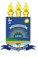 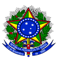 UNIVERSIDADE FEDERAL DO DELTA DO PARNAÍBACAMPUS MINISTRO REIS VELLOSOPROGRAMA DE PÓS-GRADUAÇÃO EM PSICOLOGIACampus Ministro Reis Velloso, Av. São Sebastião, 2819, 64202-020. Parnaíba – PiauíE-mail: ppgpsi@ufpi.edu.brTel. (86) 3322 5363 Bloco 12 Sala 08ANEXO 6Modelo de Projeto de Pesquisa(TÍTULO DO PROJETO DE PESQUISA)Indique com “X” a linha de pesquisa pretendida (item 1.1):ObservaçãoMINISTÉRIO DA EDUCAÇÃO UNIVERSIDADE FEDERAL DO DELTA DO PARNAÍBACAMPUS MINISTRO REIS VELLOSOPROGRAMA DE PÓS-GRADUAÇÃO EM PSICOLOGIACampus Ministro Reis Velloso, Av. São Sebastião, 2819, 64202-020. Parnaíba – PiauíE-mail: ppgpsi@ufpi.edu.brTel. (86) 3322 5363 Bloco 12 Sala 08Explicar a importância do tema, justificativa e formulação do problema de pesquisa.Explicitar a discussão teórica em torno do problema proposto, abordando diferentes autores que enfrentam o problema, situando ao final o referencial teórico que fundamentará a pesquisa e a(s) hipótese(s) de trabalho que orientará a investigação.Explicitar os objetivos (geral e específicos) da pesquisa.Descrever a metodologia empregada para a execução do projeto e como os objetivos serão alcançados.Descrever claramente o cronograma com base nos 24 meses de duração do Mestrado.Relacionar as obras da literatura citadas, de acordo com as normas da APA 6ª Edição.Processos psicossociais e sua avaliação em diferentes contextosPsicologia, Saúde Coletiva e Processos de subjetivaçãoOrientador pretendido (item 1.1):O projeto de pesquisa deve ser digitado em espaço duplo, fonte Times New Roman, tamanho 12, papel tamanho A4, com no mínimo 11 (onze) e no máximo 16 (dezesseis) páginas, desconsiderando-se esta folha de rosto.Resumo (200 a 300 palavras) e Palavras-chave (3 a 5 termos)1 Introdução (máximo de 3 páginas)2 Fundamentação Teórica/Hipótese de Trabalho (máximo de 5 páginas)3 Objetivos (máximo de 1 página)4 Metodologia (máximo de 3 páginas)5 Cronograma (máximo de 1 página)6 Referências (máximo de 2 páginas)